附件1哈工大第二十届学生定向越野比赛规程一、报名资格与要求1、我校全日制在籍学生；2、参赛选手需自备电脑或手机端等设备，登录比赛指定网址完成比赛。建议使用电脑，手机屏幕较小可能看图不方便。请选择WIFI网络环境较好的地点进行比赛。二、比赛时间与网址个人赛比赛时间：2020年6月10日19:00团队赛比赛时间：2020年6月10日19:00专业定向赛时间：2020年6月10日20:00比赛网址和地图于比赛开始时在领队微信群内发布。三、参赛单位及队伍以院（部）为单位组队参赛，各单位报名队伍数量不限，每队领队1人，男队员至多4人，女队员至多4人。个人赛与团体赛同时进行，每人只能报一项，不得兼报。四、比赛项目、组别及人数   （一）个人赛1.男子组，每队至多4人参赛；2.女子组，每队至多4人参赛。选手需依据比赛下发地图，在指定网址街景条件下，按规定路线和点签顺序，依次到访各检查点，自行记录各检查点对应序号，完成比赛后，将序号结果上传至个人赛二维码：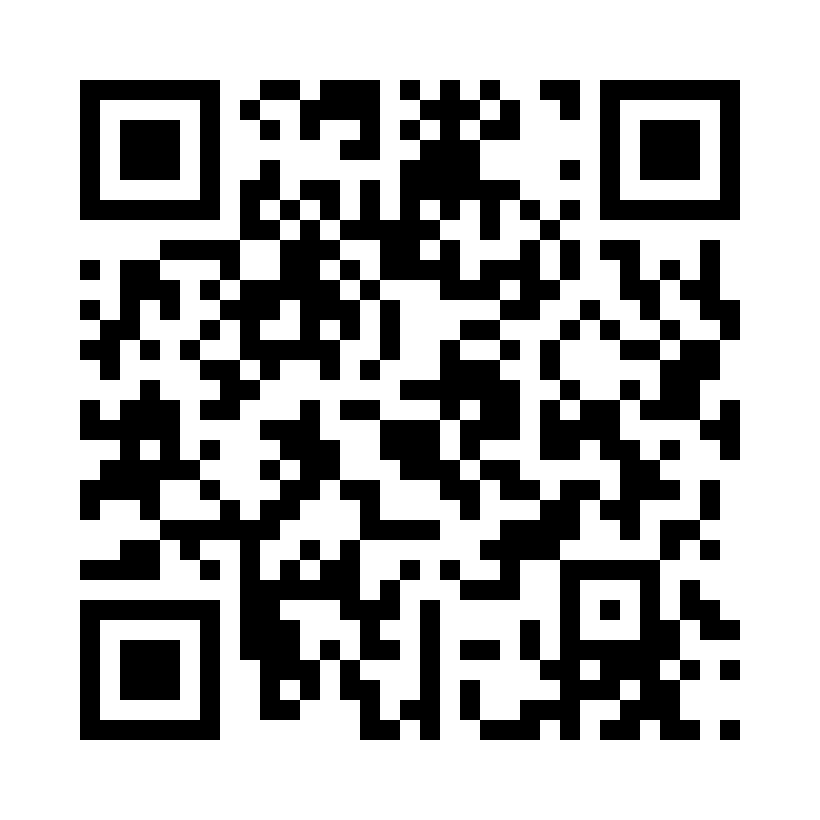 学生个人赛成绩上报二维码（二）团队赛每队3人参赛，男女不限，组成XX单位团体。各队需指定一名队长，队长可根据比赛路线、点位数量、选手水平等情况，合理分配每个队员需要找的点签数，选手需在比赛地图和指定网址街景条件下，自行确定路线到访所分配的各检查点，记录各检查点对应序号。完成比赛后，将结果汇总至队长处，由队长上传至学生团队赛二维码：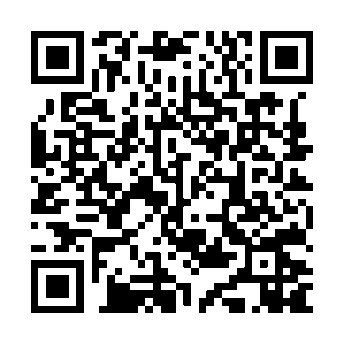 学生团队赛成绩上报二维码（三）专业组个人赛在个人赛规则基础上，选手需同时记录点签序号并选择正确的检查点说明表。适合具有一定定向水平的学生参加。专业组成绩上报二维码：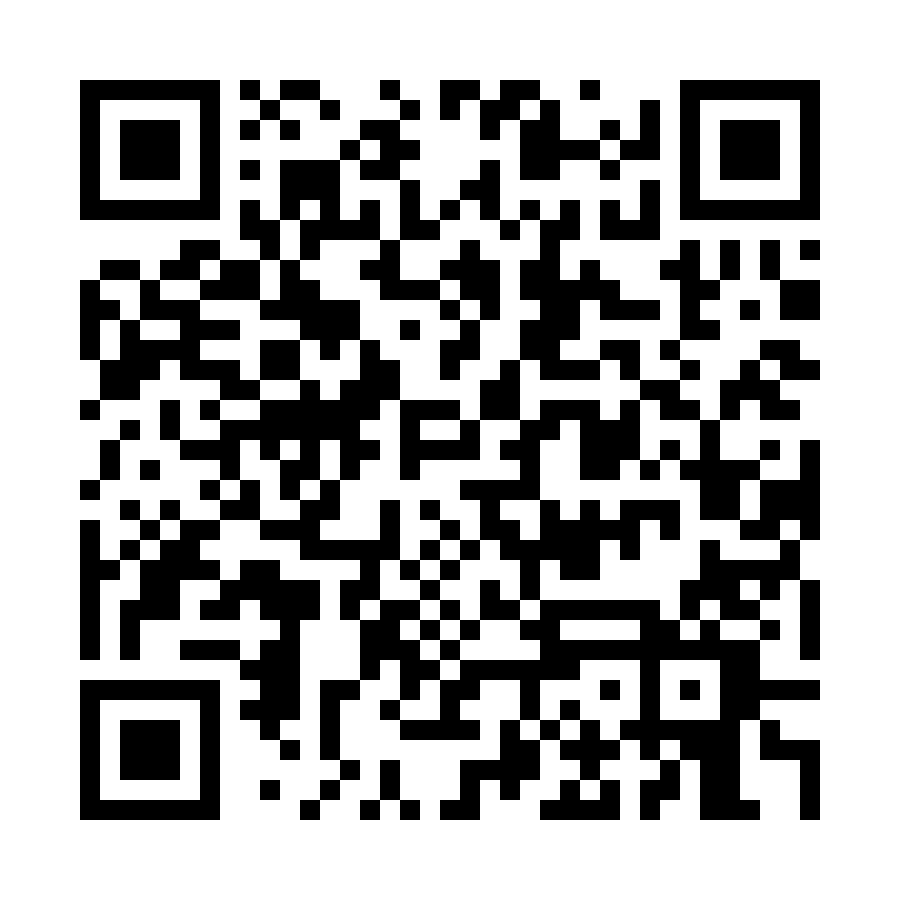 学生专业组成绩上报二维码五、检录时间和方式采取网上检录方式，按照各单位报名情况进行统一分组，在腾讯会议进行检录，会议号和检录时间在领队群内公布。六、录取名次和奖励办法成绩按时间和检查点有效与否综合评定。到访检查点顺序正确和序号无误前提下，时间短的为优胜。比赛用时以上报系统时间为准，成绩仅可报送一次，不能重复上传。对获奖学生个人及团队颁发证书和奖品。（一）男子个人赛取前8名；（二）女子个人赛取前8名；（三）团体取前3名；七、定向运动比赛规则按照哈工大定向比赛规则执行。八、其他（一）本规程解释权属学工部军事教研室。（二）本规程未尽事宜，协商解决。